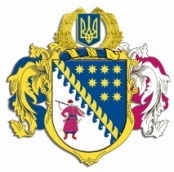 ДНІПРОПЕТРОВСЬКА ОБЛАСНА РАДАVIII СКЛИКАННЯПостійна комісія обласної ради з питань будівництва, транспорту, зв’язку та благоустрою. Дніпро, просп. Олександра Поля, 2, кім. 307ПРОТОКОЛ № 8засідання постійної комісії з питань будівництва, транспорту, зв’язку та благоустрою18 квітня 2023 рокуZOOM конференція11:00ПРИСУТНІ: ЛАВРІНЕНКО Олексій Євгенійович, ШЕФЕР Олександр Михайлович, БАБЕНКО Марія Ігорівна, ГОРУЛЬКО Ольга Юріївна, КАШТАН Олег Васильович, КОЗЛОВСЬКИЙ Ігор ОлеговичВідсутні: БАЛАНДІН Сергій ВікторовичУ роботі комісії взяли участь:Шевцова Надія Дмитрівна – начальник управління стратегічного планування та комунальної власності виконавчого апарату обласної ради;Дон Євген Андрійович – в.о. директора департаменту цифрової трансформації, інформаційних технологій та електронного урядування облдержадміністрації;Лимар Володимир Іванович – начальник управління містобудування та архітектури облдержадміністрації – головний архітектор області;Псарьов Олексій Сергійович – директор департаменту економічного розвитку облдержадміністрації.Головував: Лавріненко О.Є.ПОРЯДОК ДЕННИЙ:Про виконання завдань регіональної програми інформатизації «Електронна Дніпропетровщина» на 2020–2022 роки» (зі змінами) за      2022 рік.Про календарний план виконання регіональної програми інформатизації «Дніпропетровщина: цифрова трансформація» на 2023 – 2025 роки» на 2023 рік.Про стан виконання „Програми створення та ведення містобудівного кадастру Дніпропетровської області  на 2013 – 2027 роки” за 1 квартал 2023 року.Різне.СЛУХАЛИ:1. Про виконання завдань регіональної програми інформатизації «Електронна Дніпропетровщина» на 2020–2022 роки» (зі змінами) за     2022 рік.Інформація Дона Є.А.ВИРІШИЛИ:1.1. Інформацію Дона Є.А. взяти до відома.1.2. У зв’язку із закінченням строку дії регіональної програми інформатизації «Електронна Дніпропетровщина» на 2020–2022 роки» (зі змінами) та затвердженням обласною радою регіональної програми інформатизації «Дніпропетровщина: цифрова трансформація» на 2023-2025 роки» заслухати звіт департаменту цифрової трансформації, інформаційних технологій та електронного урядування облдержадміністрації про виконання РПІ «Дніпропетровщина: цифрова трансформація» на 2023-2025 роки» за                      1 квартал 2023 року на черговому засіданні комісії.Результати голосування: за – 6проти – 0утримались – 0усього – 6СЛУХАЛИ:Про календарний план виконання регіональної програми інформатизації «Дніпропетровщина: цифрова трансформація» на 2023 – 2025 роки» на 2023 рік.Інформація Дона Є.А.ВИРІШИЛИ:Інформацію Дона Є.А. взяти до відома.Рекомендувати департаменту цифрової трансформації, інформаційних технологій та електронного урядування облдержадміністрації (Дон Є.А.) при підготовці звітів щодо виконання завдань регіональної програми інформатизації «Дніпропетровщина: цифрова трансформація» на 2023 –      2025 роки» доповідати про дотримання календарного плану.Результати голосування:за – 6проти – 0утримались – 0усього – 6СЛУХАЛИ:Про стан виконання „Програми створення та ведення містобудівного кадастру Дніпропетровської області  на 2013 – 2027 роки” за 1 квартал 2023 року.Інформація Лимаря В.І.ВИРІШИЛИ:Інформацію Лимаря В.І. взяти до відома.Заслухати звіт про виконання „Програми створення та ведення містобудівного кадастру Дніпропетровської області  на 2013 – 2027 роки” за    1 півріччя 2023 року на черговому засіданні комісії.Результати голосування:за – 6проти – 0утримались – 0усього – 6Різне.СЛУХАЛИ:Про внесення змін до рішення обласної ради від 25 листопада 2022 року № 232-14/VIII „Про Програму соціально-економічного та культурного розвитку Дніпропетровської області на 2023 рік” (зі змінами)”.Інформація Псарьова О.С.ВИРІШИЛИ:Інформацію Псарьова О.С. взяти до відома.Погодити зміни до проєкту рішення обласної ради «Про внесення змін до рішення обласної ради від 25 листопада 2022 року № 232-14/VIII „Про Програму соціально-економічного та культурного розвитку Дніпропетровської області на 2023 рік» (зі змінами) у редакції відповідно до порівняльної таблиці:Результати голосування:за – 6проти – 0утримались – 0усього – 6Голова постійної комісії                                                   О.Є. ЛАВРІНЕНКОСекретар постійної комісії                                               О.М. ШЕФЕРНазва проєкту, зміст заходуВиконавецьОчікуваний результатЗміниБудівництво, реконструкція, капітальний та поточний ремонти, експлуатаційне утримання комунальних доріг та вулиць населених пунктів, доріг загального користування місцевого значення та доріг загального користування державного значення Дніпропетровської областіДепартамент житлово-комунального господарства та будівництва облдержадміністрації,Комунальне підприємство “Експлуатація автомобільних доріг” Дніпропетровської обласної ради”, Служба відновлення та розвитку інфраструктури у Дніпропетровській області(за згодою)Підвищення рівня безпеки руху, продовження будівництва другої черги Південного обходу м. Дніпра, об’їзної дороги м. Кривий Ріг (південного та північного обходу), а також облаштування спеціальних майданчиків для зупинки великовагових транспортних засобів на автомобільних дорогах загального користування місцевого та державного значенняЗмінено назвуУтримання штучних споруд та інших об’єктів дорожньої та транспортної інфраструктури по Дніпропетровській областіДепартамент житлово-комунального господарства та будівництва облдержадміністрації, Служба відновлення та розвитку інфраструктури у Дніпропетровській області(за згодою)Забезпечення ліквідації наслідків надзвичайних ситуацій на об’єктах усіх форм власності, у тому числі на автомобільних дорогах загального користування місцевого та державного значенняЗмінено назву